PROGRAMMA DI LATINO  DELLA  CLASSE I  -  SEZ. D  a.s.2021/2022 DOCENTE:  Nicoletta Pizzoferrato  TESTO IN ADOZIONE: Flocchini , Guidotti Bacci, Flocchini  Latina arbor  vol. I     SansoniBologna 2/6/22Gli alunni                                                                          L’insegnante                                                                                      Nicoletta Pizzoferrato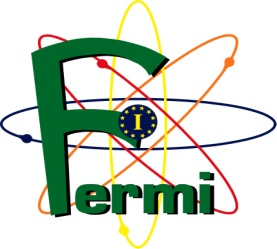 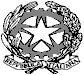 LICEO SCIENTIFICO STATALE  “E. FERMI”SEDE:  VIA  MAZZINI, 172/2° -  40139  BOLOGNATelefono: 051/4298511 - Fax: 051/392318 - Codice  fiscale: 80074870371  Sede  Associata: Via Nazionale Toscana, 1  -   40068 San Lazzaro di SavenaTelefono: 051/470141  -  Fax: 051/478966E-mail: fermi@liceofermibo.net                                       Web-site: www.liceofermibo.net1. Introduzione alla lingua latina e fonologiaIl tema: particolarità di una lingua flessiva. I casiL’alfabeto, la pronuncia, le leggi dell’accento 2. La traduzione dal latinoMetodo di traduzioneEsercizio di traduzione in classe con il sussidio del vocabolarioMemorizzazione del lessico delle cinque declinazioni riportato dal testo3. La Morfologia Il sistema verbaleil paradigmail verbo sum e possuml’indicativo , l’imperativo, l’infinito  delle 4 coniugazioni e della coniugazione mista  attive e passive, i verbi irregolari volo, nolo, maloLe cinque declinazioni Gli aggettivi della prima e seconda classe e gli aggettivi pronominaliAggettivi e pronomi riflessivi, il dativo di possesso, i pronomi personali, l’aggettivo e pronome determinativo is , gli aggettivi possessivi, con particolare attenzione all’uso di suus ed eius;  Il  pronome relativo qui, la prolessi del relativo, il nesso relativo 4- La SintassiIl periodo: principale, coordinate e subordinateLe proposizioni subordinate con l’indicativo: causali , temporali e relativeTraduzione di tutti i complementi incontrati 